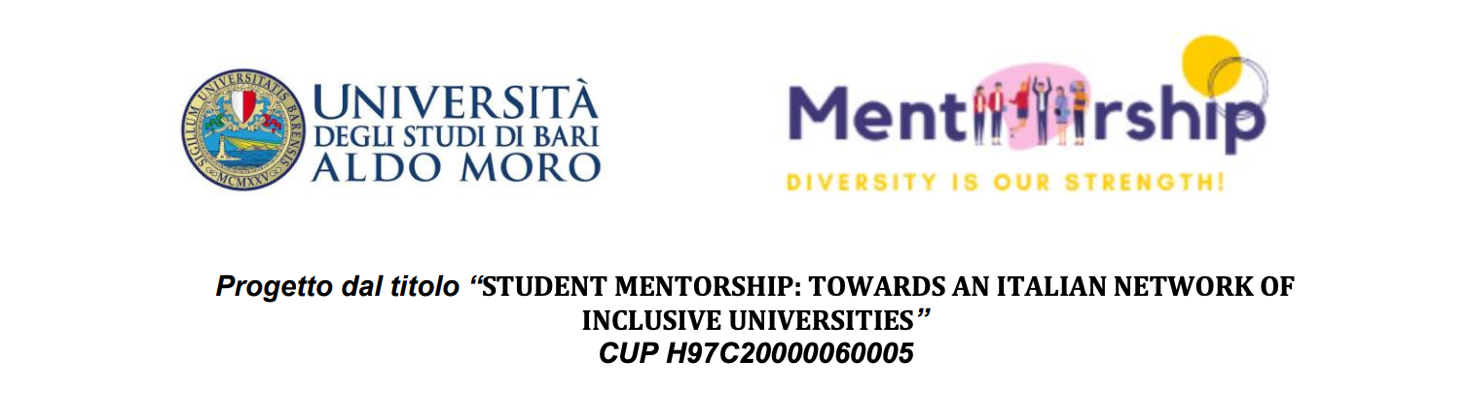 Candidati ammessi al colloquio:CANDIDATIDATA COLLOQUIO1Aboghali Khairy26/01/202Acquaviva Elena26/01/203Bollino Giordano26/01/204Camara Lamin26/01/205Capolongo Nicoletta26/01/206Cappiello Rosa26/01/207Censi Flavia26/01/208Chiusano Michele26/01/209Cirino Marco26/01/2010Cortese Fausta26/01/2011De Meo Katya26/01/2012Digiaro Francesco26/01/2013Elmi Carla26/01/20CANDIDATIDATA COLLOQUIO1Giannelli Anna Maria27/01/202Kouman Jean Modeste27/01/203Labianca Angela Rosa27/01/204Lattaruolo Alessandra27/01/205Loconsole Annalia27/01/206Masiello Giasmina27/01/207Miuli Giuseppina27/01/208Perricci Francesca27/01/209Petruzzelli Giuseppe27/01/2010Pouye Maouloud27/01/2011Suriano Clelia27/01/2012Tanzarella Sabrina27/01/2013Triggiani Claudia27/01/2014Verga Gaia27/01/20